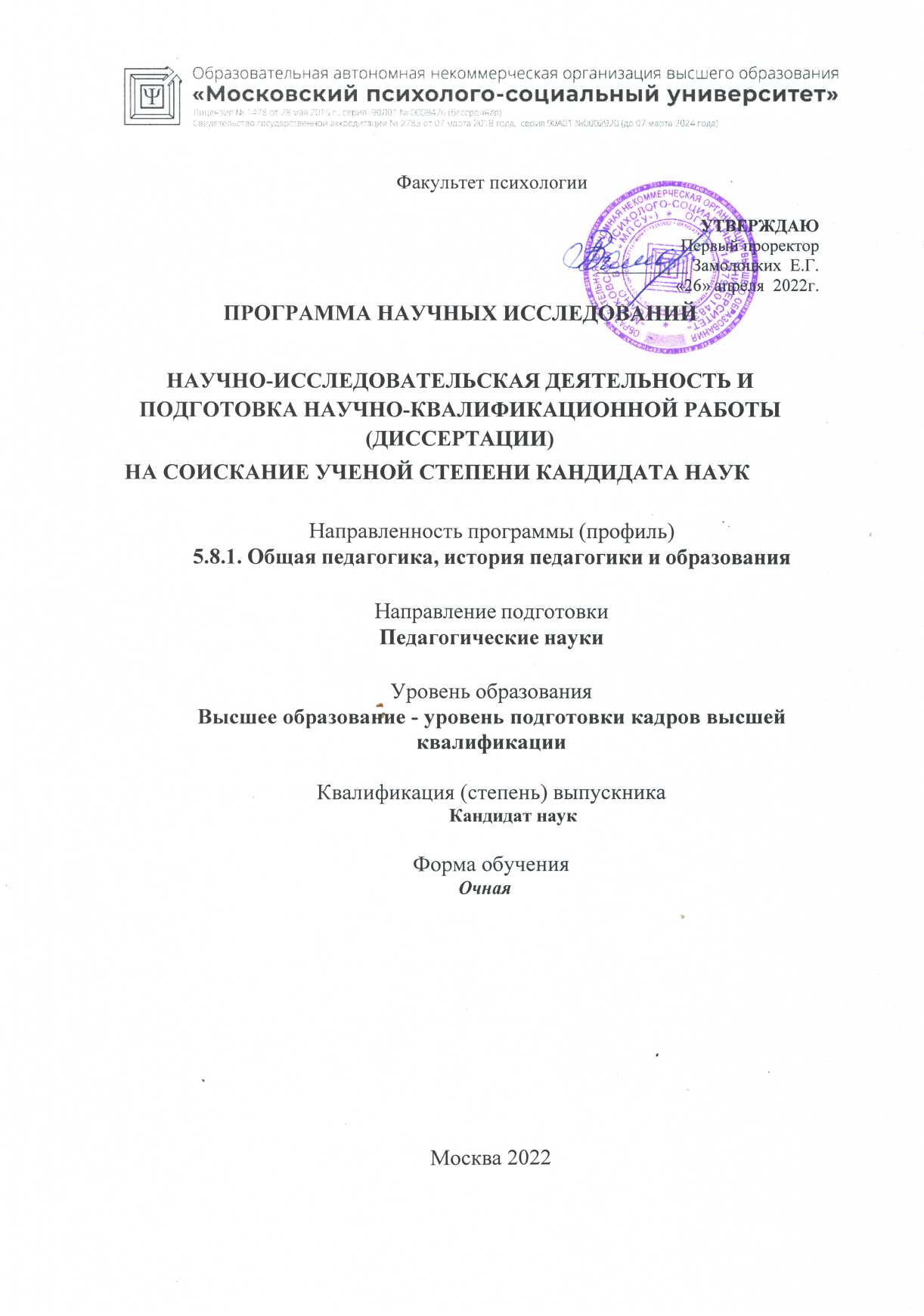 Программа научных исследований «Научно-исследовательская деятельность и подготовка научно-квалификационной работы (диссертации) на соискание ученой степени кандидата наук» разработана на основании ФГТ высшего образования по направлению подготовки 5.8 Педагогика профиль 5.8.1. Общая педагогика, история педагогики и образования (уровень подготовки кадров высшей квалификации), утвержденному приказом Министерства науки и высшего образования Российской Федерации от 20.10.2021 № 951 "Об утверждении федеральных государственных требований к структуре программ подготовки научных и научно-педагогических кадров в аспирантуре (адъюнктуре), условиям их реализации, срокам освоения этих программ с учетом различных форм обучения, образовательных технологий и особенностей отдельных категорий аспирантов (адъюнктов)".Программа научных исследований разработана Тёминой Светланой Юрьевной, доктором педагогических наук, профессором кафедры психологии и педагогики образования МПСУ.СОДЕРЖАНИЕОбщие сведенияНаучно-исследовательская деятельность и подготовка научно- квалификационной работы (диссертации) на соискание ученой степени кандидата наук, форма и способ проведенияВ соответствии с ФГТВО по направлению подготовки 5.8 Педагогика профиль 5.8.1. Общая педагогика, история педагогики и образования (уровень подготовки кадров высшей квалификации) в Блок 3 «Научные исследования» входит научно-исследовательская деятельность и подготовка научно-квалификационной работы (диссертации) на соискание ученой степени кандидата наук (далее – «НИД и подготовка НКР (диссертации)», «НИД»).НИД и подготовка НКР (диссертации) аспиранта проводится под руководством научного руководителя, как в аудиторной, так и во внеаудиторной формах.НИД и подготовка НКР (диссертации) аспиранта осуществляется в форме реализации исследовательского проекта, выполняемого обучающимся в рамках утвержденной темы научно-квалификационной работы (диссертации), с учетом научных интересов и возможностей Университета.НИД и подготовка НКР (диссертации) аспирантов предусматривает следующие формы:выполнение самостоятельных научных исследований по избранной теме научно- квалификационной работы (диссертации);научные публикации в соответствии с требованиями Высшей аттестационной комиссии (ВАК) Министерства образования и науки Российской Федерации;участие в научных конференциях;написание текста научно-квалификационной работы (диссертации);выполнение конкретных нетиповых заданий научно-исследовательского характера в период исследовательской практики, научно-исследовательской деятельности и подготовки научно-квалификационной работы (диссертации) на соискание ученой степени кандидата наук.В качестве НИД аспирантов может засчитываться:участие в научно-исследовательских грантах и других научно-исследовательских проектах;участие в программах академической мобильности;участие в выполнении работ по творческому содружеству в рамках государственных, межвузовских или внутривузовских грантов;государственная регистрация интеллектуальной деятельности (изобретений, полезных моделей, промышленных образцов, селекционных достижений, топологий интегральных микросхем, товарных знаков и знаков обслуживания и пр.);участие в открытых конкурсах на лучшую научную работу (предоставление научных, научно-исследовательских работ, представляющих собой самостоятельно выполненные исследования по актуальным научным вопросам), проводимым по приказам федеральных и региональных органов исполнительной власти.Цель и задачи научно-исследовательской деятельности и подготовки научно-квалификационной работы (диссертации) на соискание ученой степени кандидата наукНИД и подготовка НКР (диссертации) аспирантов по направлению подготовки 5.8 Педагогика профиль 5.8.1. Общая педагогика, история педагогики и образования (уровень подготовки кадров высшей квалификации) направлена на закрепление, углубление, расширение системы теоретических и прикладных знаний, полученных при изучении дисциплин согласно учебному плану, на приобретение опыта самостоятельной профессиональной деятельности, формирование, совершенствование и развитие практических умений, навыков и компетенций в области исследования педагогических процессов, образовательных систем и их закономерностей, разработки и использовании педагогических   технологий   для   решения   задач   образования,   науки, культуры и социальной сферы.Основной целью НИД и подготовки НКР (диссертации) аспирантов является формирование и развитие творческих способностей аспирантов, совершенствование форм привлечения молодежи к научной деятельности, обеспечение единства учебного, научного, воспитательного процессов для повышения профессионального уровня подготовки аспирантов.Основными задачами НИД и подготовки НКР (диссертации) аспирантов являются:приобретение навыков владения современными методами и принципами разработки научной проблематики по теме научно-квалификационной работы (диссертации);формирование системы знаний, умений, навыков в сфере планирования, организации и поэтапного проведения научно-исследовательской деятельности;приобретение навыков работы с библиографическими справочниками, составления научно-библиографических списков, использования библиографического описания в научных работах;развитие информационно-аналитических умений в сфере работы с электронными базами данных отечественных и зарубежных библиотечных фондов;формирование и развитие умений и навыков применения методов исследования для решения намеченных задач научно-исследовательской деятельности;формирование и развитие умений и навыков научно-экспериментальной работы с эмпирической базой исследования в соответствии с выбранной темой научно- квалификационной работы (диссертации);приобретение навыков коллективной научной работы, продуктивного взаимодействия с другими научными группами (подразделениями) и исследователями;формирование умений и навыков в сфере научных коммуникаций, публичного обсуждения результатов научно-исследовательской деятельности, совершенствование профессионально-коммуникативной культуры будущего преподавателя-исследователя;формирование умений оформлять в соответствии с существующими требованиями отчетную документацию, научно-квалификационную работу (диссертацию), научный доклад.Место научно-исследовательской деятельности и подготовки научно- квалификационной работы (диссертации) на соискание ученой степени кандидата наук в структуре основной профессиональной образовательной программыНИД и подготовка НКР (диссертации) обучающихся в аспирантуре по направлению подготовки 5.8 Педагогика профиль 5.8.1. Общая педагогика, история педагогики и образования (уровень подготовки кадров высшей квалификации) реализуется в вариативной части основной профессиональной образовательной программы высшего образования высшего образования 5.8 Педагогика профиль 5.8.1. Общая педагогика, история педагогики и образования (уровень подготовки кадров высшей квалификации) по очной формам обучения и входит в Блок 3 «Научные исследования».В соответствии   с   учебным   планом   по   направлению   подготовки   5.8 Педагогика профиль 5.8.1. Общая педагогика, история педагогики и образования (уровень подготовки кадров высшей квалификации) аспиранты осуществляют НИД и подготовку НКР (диссертации) на протяжении всего периода обучения в аспирантуре в соответствии с графиком учебного процесса.НИД и подготовка НКР (диссертации) обучающихся базируется на знаниях и умениях, получаемых обучающимися в ходе освоения программного материала ряда учебных дисциплин: «История и философия науки», «Иностранный язык», «Общая педагогика, история педагогики и образования», «Методология и методы педагогических исследований», «Психология и педагогика высшей школы», «Технология подготовки диссертации по педагогическим наукам», «Инновационные технологии профессионально ориентированного обучения», «Этнопедагогика», «Педагогическая антропология».Планируемые результаты обучения при прохождении научно- исследовательской деятельности и подготовки научно-квалификационной работы (диссертации) на соискание ученой степени кандидата наук, соотнесенные с планируемыми результатами освоения основной профессиональной образовательной программыВ период прохождения НИД и подготовки НКР (диссертации) обучающийся должен овладеть методами, приемами организации научного исследования, культурой научного исследования в области педагогических наук, в том числе с использованием информационных и коммуникационных технологий, научиться анализировать, интерпретировать полученные результаты и представлять их в виде материалов.В результате осуществления НИД и подготовки НКР (диссертации) обучающийся должен демонстрировать следующие результаты:Место проведения научно-исследовательской деятельности и подготовки научно-квалификационной работы (диссертации) на соискание ученой степени кандидата наукНИД и подготовка НКР (диссертации) аспиранта проводится на выпускающей кафедре Университета, либо в иных научно-исследовательских организациях, образовательных организациях высшего образования, проводящих исследования, включающих работы, соответствующие целям и содержанию научно-исследовательской деятельности и научно-квалификационной работы (диссертации) аспиранта, ведущих научные разработки в области, соответствующей направлению подготовки 5.8 Педагогика профиль 5.8.1. Общая педагогика, история педагогики и образования (уровень подготовки кадров высшей квалификации).Выбор места выполнения НИД и подготовки НКР (диссертации) аспиранта и содержание работ определяется необходимостью ознакомления обучающегося с опытом научных исследований в области исследования педагогических процессов, образовательных систем и их закономерностей, разработки и использования педагогических технологий для решения задач образования, науки, культуры и социальной сферы, а также необходимостью проведения эксперимента, техники и технологии, подходов и методов, используемых в процессе научно-исследовательской деятельности, проведением необходимых опытов и экспериментов.Объем научно-исследовательской деятельности и подготовки научно- квалификационной работы (диссертации) на соискание ученой степени кандидата наук в зачетных единицах и ее продолжительность в неделях либо академических или астрономических часахОбщая трудоемкость составляет 135 зачетных единиц, 4860 часов, 90 недель:Сроки прохождения научно-исследовательской деятельности и подготовки научно- квалификационной работы (диссертации) на соискание ученой степени кандидата наук определяются учебным планом.Содержание научно-исследовательской деятельности и подготовки научно- квалификационной работы (диссертации) на соискание ученой степени кандидата наукНИД и подготовка НКР (диссертации) проводится в соответствии с настоящей рабочей программой и индивидуальным учебным планом работы аспиранта.Индивидуальный учебный план работы аспиранта включает в себя требования к аспирантам по курсам, план работы аспиранта по курсам, отчет аспиранта за каждый учебный год, заключение научного руководителя по НИД и подготовке НКР (диссертации) аспиранта по итогам каждого учебного года.Индивидуальный учебный план работы аспиранта разрабатывается каждым аспирантом совместно с научным руководителем на базе образовательной программы подготовки научно-педагогических кадров в аспирантуре, графика учебного процесса, в соответствии с направленностью (профилем) образовательной программы, отражает индивидуальную образовательную траекторию на весь период обучения.Индивидуальный учебный план работы аспиранта (титульная страница, сведения об обучающемся, план работы аспиранта первого курса), полностью оформленный и подписанный аспирантом, согласованный с научным руководителем, должен быть представлен в отдел аспирантуры не позднее трех месяцев со дня зачисления в аспирантуру для утверждения.Индивидуальный учебный план работы аспиранта должен регулярно заполняться обучающимся в процессе освоения образовательной программы аспирантуры.Руководство и контроль за выполнением обучающимся индивидуального учебного плана осуществляет научный руководитель.Аспиранту предоставляется возможность выбора темы научно-квалификационной работы (диссертации) в рамках направленности (профиля) программы аспирантуры и основных направлений научно-исследовательской деятельности организации. Научный руководитель и тема научно-квалификационной работы (диссертации) аспиранта утверждаются приказом МПСУ не позднее 3 месяцев после зачисления на обучение по программе аспирантуры. Тема научно-квалификационной работы (диссертации) должна соответствовать: паспорту номенклатуры специальностей научных работников Министерства образования и науки Российской Федерации, установленным для конкретной научной специальности; сложившимся направлениям научно- исследовательской деятельности выпускающей кафедры.Шифр специальности: 5.8 Педагогика профиль 5.8.1. Общая педагогика, история педагогики и образования (уровень подготовки кадров высшей квалификации). Формула специальности: содержанием специальности 5.8.1. Общая педагогика, история педагогики и образования (уровень подготовки кадров высшей квалификации) является исследование проблем методологии педагогики, теории педагогики, истории педагогики и образования, педагогической антропологии, этнопедагогики, сравнительной педагогики и педагогического прогнозирования.Области исследований (основные направления научно-исследовательской деятельности выпускающей кафедры):Методология педагогических исследований (мировоззренческие основания исследований; исследовательские подходы к развитию педагогической науки, их сочетаемость и границы применимости; методы педагогических исследований; развитие предметной области педагогики; педагогическое науковедение; специфика междисциплинарных связей в педагогических исследованиях; диалектический характер взаимосвязи педагогической науки и образовательной практики; методологическое обоснование прогностических исследований; методологическое обоснование крупномасштабных коллективных исследований; качество педагогических исследований).История развития педагогической науки и образовательной практики (анализ исторического развития практики образования; становление и развитие научно- педагогических идей, концепций, теорий; монографическое изучение педагогического наследия выдающихся педагогов прошлого; история этнопедагогики; развитие педагогической лексики и терминологии).Педагогическая антропология (концепции воспитания, обучения и социализации личности средствами образования; педагогические системы /условия/ развития личности в процессе обучения, воспитания, образования).Теории и концепции обучения (закономерности, принципы обучения ребенка на разных этапах его взросления; индивидуализация и дифференциация образования; типы и модели обучения, границы их применимости; образовательные технологии; концепции развития учебно-методического обеспечения процесса обучения и средств обучения; специфика обучения на разных уровнях образования).Теории и концепции воспитания (социокультурная обусловленность воспитания; закономерности, принципы воспитания ребенка на разных этапах его взросления; ценностные основания построения процесса воспитания, педагогические системы воспитания; этнопедагогические концепции воспитания; взаимосвязь воспитания личности и развития коллектива (сообщества); детское движение и организации; дополнительное образование как средство воспитания личности).Концепции образования (социокульутрная обусловленность динамика образования; социальные эффекты образования; концепции интеграции учащихся в новую социальную среду средствами образования; качество образования и технологии его оценивания; технологии создания и развития образовательной среды; непрерывное образование; образование взрослых; инновационные процессы в образовании; управление образовательными системами; теория и практика дистанционного и медиа- образования; взаимосвязь формального, неформального и информального образования, базового и дополнительного образования).Практическая педагогика (обобщение передового педагогического опыта; инновационное движение в образовании; опытно-экспериментальная деятельность образовательных учреждений; системные изменения профессионально-педагогической деятельности учителя, в том числе её сущности, структуры, функций; деятельность общественных организаций в сфере образования; социальное партнерство образовательных учреждений).Сравнительная педагогика (состояние, закономерности и тенденции развития педагогической теории и практики, теории и практики образования в различных странах и регионах мира; соотношение всеобщих тенденций развития образования, национальной и региональной специфики, возможности, обоснование и способы взаимообогащения национальных образовательных систем путём использования ими зарубежного опыта, выявление лучших практик в области образования).Междисциплинарные исследования педагогических аспектов образования (исследование различных направлений развития образования на основе интеграции различных научных областей знаний; исследование педагогической деятельности в контексте социально-философской антропологии; актуализация педагогической составляющей социальных процессов).В процессе НИД и подготовки НКР (диссертации) обучающиеся знакомятся с приемами изложения научных материалов: строго последовательным, целостным приемом, выборочным; языком и стилем диссертации: формально-логическим способом изложения материала, использованием научной терминологии, фразеологией научного исследования, грамматическими особенностями научной речи.Содержание НИД и подготовки НКР (диссертации) должно обеспечивать дидактически обоснованную последовательность процесса формирования у обучающихся научно-исследовательской компетентности через системность развития профессиональных навыков и умений на всех этапах научно-исследовательской деятельности.НИД и подготовка НКР (диссертации) аспиранта имеет организационный порядок прохождения (таблица 1):Таблица 1Порядок прохождения НИД и подготовки НКР (диссертации) аспирантаНИД и подготовка НКР (диссертации) включает в себя следующие основные этапы:Подготовительный этап. Инструктаж по общим вопросам, составление планаработы аспиранта на учебный год. Работа аспирантов в период научно-исследовательской деятельности организуется в соответствии с логикой работы над научно- квалификационной работой (диссертацией).Научно-исследовательский этап. Этот период включает в себя следующие виды деятельности:определение темы научно-квалификационной работы (диссертации);определение цели, объекта и предмета исследования;определение задач исследования в соответствии с поставленной целью;формулирование научной новизны, актуальности, теоретической и практической значимости исследования;составление плана научно-исследовательской деятельности и выполнения научно- квалификационной работы (диссертации);сбор и анализ информации, обзор литературных источников, в том числе статей в реферируемых и реферативных журналах, монографий, государственных стандартов, отчетов по научно-исследовательской работе, теоретических и технических публикаций, использование электронно-библиотечных систем, специализированных баз данных по теме научного исследования;определение и разработка методики и методологии проведения исследований, выбор параметров и переменных, контролируемых при экспериментальных исследованиях, выбор критериев оценки эффективности исследуемого объекта;выбор методов и методик анализа;проведение теоретических и экспериментальных исследований;обработка экспериментальных данных, в том числе с использованием статистических методов и информационных технологий, обсуждение результатов, в том числе оценка степени влияния различных внешних факторов на получаемые результаты и оценка достоверности получаемых результатов;подготовка научных публикаций по результатам проведенных исследований, в том числе статей и докладов для журналов, конференций, семинаров:к научным публикациям относятся изданные произведения, опубликованные издательствами в печатном виде или на электронных носителях, имеющие номер ISBN или ISSN, редактора и установленный тираж:публикации в журналах или изданиях из Перечня российских рецензируемых научных журналов, в которых должны быть опубликованы основные научные результаты диссертации на соискание ученых степеней доктора и кандидата наук, утвержденного ВАК Минобрнауки России;публикации в журналах, индексируемых в международных системах цитирования (библиографических базах) по соответствующим областям науки (Web of Science, Scopus, Web of Knowledge, Astrophysics, PubMed, Mathematics, ChemicalAbstracts, Springer, Agris, GeoRef, MathSciNet, BioOne, Compendex, CiteSeerX);публикации в рецензируемых научных журналах, имеющих импакт-фактор по РИНЦ (Российский индекс научного цитирования);главы и статьи в научных монографиях;патенты на изобретения, патенты (свидетельства) на полезную модель, патенты на промышленный образец, свидетельства на программу для электронных вычислительных машин, базу данных, топологию интегральных микросхем, зарегистрированные в установленном порядке;препринты, изданные зарубежными университетами, международными организациями, российскими научными организациями или российскими вузами;работы, опубликованные в материалах всесоюзных, всероссийских и международных конференций и симпозиумов.выступления с докладами на научных конференциях, семинарах, конгрессах;подготовка отдельных разделов и текста научно-квалификационной работы (диссертации);другие виды деятельности.Анализ и оформление результатов деятельности. На этом этапе оформляются результаты научно-исследовательской деятельности и осуществляется презентация результатов исследования: проводится общий анализ теоретико-экспериментальных исследований, сопоставление экспериментов с теорией, анализ расхождений, проведение дополнительных экспериментов и их анализ до тех пор, пока не будет достигнута цель исследования, переформулирование предварительной гипотезы в утверждение – научный результат проведенного исследования, формулирование научных выводов, подготовка итогового текста научно-квалификационной работы (диссертации), рецензирование, составление научного доклада, корректировка рукописи.Итогом НИД и подготовки НКР (диссертации) аспиранта является представление научно-квалификационной работы (диссертации) на выпускающую кафедру не позднее, чем за два месяца до начала государственной итоговой аттестации для рецензирования и назначения даты предварительного рассмотрения научно-квалификационной работы (диссертации) на заседании кафедры (предзащита).Подготовка текста научно-квалификационной работы (диссертации) осуществляется в течение всего срока обучения в аспирантуре. Научно-квалификационная работа (диссертация) должна соответствовать критериям и требованиям Постановления Правительства РФ от 24.09.2013 г. № 842 «О порядке присуждения ученых степеней» и ГОСТ Р 7.0.11-2011 «Диссертация и автореферат диссертации. Структура и правила оформления», утвержденного приказом Росстандарта от 13.12.2011 № 811-СТ.Текущий контроль успеваемости по НИД и подготовке НКР (диссертации) осуществляется в форме собеседования с научным руководителем, которое проводится по итогам выполнения каждого задания и (или) каждого этапа работы, указанного в индивидуальном учебном плане работы аспиранта (таблица 2).Промежуточная аттестация (контроль) НИД и подготовке НКР (диссертации) осуществляется на основании выполнения индивидуального учебного плана работы аспирантом в виде зачета с оценкой.Таблица 2Структура и содержание научно-исследовательской деятельности и подготовки научно-квалификационной работы (диссертации) на соискание ученой степени  кандидата наук (очная форма обучения)Формы отчетности по научно-исследовательской деятельности и подготовке научно-квалификационной работы (диссертации) на соискание ученой степени кандидата наукАспирант оформляет индивидуальный учебный план работы аспиранта, который содержит в себе отчет аспиранта за каждый учебный год и заключение научного руководителя.Фонд оценочных средств для проведения промежуточной аттестации по итогам прохождения научно-исследовательской деятельности и подготовки научно - квалификационной работы (диссертации) на соискание ученой степени кандидата наукФорма промежуточной аттестации обучающегося по результатам прохождения научно-исследовательской деятельности и подготовки научно- квалификационной работы (диссертации) на соискание ученой степени кандидата наукПромежуточная аттестация по НИД и подготовке НКР (диссертации) осуществляется на основании выполнения индивидуального учебного плана работы аспирантом в виде зачета с оценкой.Зачет с оценкой проводится в форме отчета аспиранта перед комиссией, осуществляется очно с присутствием на заседании комиссии научного руководителя аспиранта.Аспирант по итогам каждого учебного года представляет индивидуальный учебный план работы аспиранта, который содержит в себе отчет аспиранта и заключение научного руководителя, презентацию, содержащую основные результаты проведенного исследования, аттестационной комиссии.Состав комиссии формируется из числа высококвалифицированных научно- педагогических и научных кадров, включая научных руководителей аспирантов.Описание показателей и критериев оценивания компетенций на различных этапах их формирования, описание шкал оцениванияТаблица 3Система критериев оценки НИД и подготовки НКР (диссертации) для аспирантов очной формы обученияТиповые контрольные задания или иные материалы, необходимые для оценки знаний, умений, навыков и (или) опыта деятельности, характеризующих этапы формирования компетенций в процессе освоения образовательной программыПримерные задания для НИД и подготовки НКР (диссертации) аспирантовЗадания выполняются в письменной форме. Отчет о выполнении задания предоставляется научному руководителю аспиранта на собеседовании, в форме установленной научным руководителем.Методические материалы, определяющие процедуры оценивания знаний, умений, навыков и (или) опыта деятельности, характеризующих этапы формирования компетенций Промежуточная аттестация по разделу программы аспирантуры «Научно- исследовательская деятельность и подготовка научно-квалификационной работы (диссертации) на соискание ученой степени кандидата наук» осуществляется на основании выполнения индивидуального учебного плана работы аспирантом в форме  зачета с оценкой.В соответствии с формальным, содержательным и презентационным критериями сформированность заданных компетенций обучающихся по результатам НИД и подготовки НКР (диссертации) определяются оценками «зачтено» («отлично»), «зачтено» («хорошо»), «зачтено» («удовлетворительно»), «не зачтено» («неудовлетворительно»). Итоговая оценка в целом выставляется по аналогичной системе.Оценки «зачтено» («отлично»), «зачтено» («хорошо»), «зачтено» («удовлетворительно»), означают успешное прохождение аттестационного испытания. Оценка «не зачтено» («неудовлетворительно») является академической задолженностью аспиранта и должна ликвидироваться в установленном вузом порядке и сроки.Аспиранты, не сдавшие в установленные сроки зачет с оценкой по НИД и подготовке НКР (диссертации), к государственной итоговой аттестации не допускаются.Перечень основной и дополнительной литературы для прохождения научно- исследовательской деятельности и подготовки научно-квалификационной работы (диссертации) на соискание ученой степени кандидата наукОсновная литератураМихалкин Н.В. Методология и методика научного исследования [Электронный ресурс]: учебное пособие для аспирантов / Н.В. Михалкин. – Электрон. текстовые данные.М.: Российский государственный университет правосудия, 2017. – 272 c. – 978-5-93916- 548-8. – Режим доступа: http://www.iprbookshop.ru/65865.htmlТимофеева В.А. Работа над диссертацией и подготовка автореферата: особенности, требования, рекомендации [Электронный ресурс]: учебное пособие / В.А. Тимофеева. – Электрон. текстовые данные. – М.: Всероссийский государственный университет юстиции (РПА Минюста России), 2015. – 104 c. – 978-5-89172-909-4. – Режим доступа: http://www.iprbookshop.ru/47271.htmlДополнительная литератураАктуальные проблемы современных педагогических исследований [Электронный ресурс]: сборник научных статей Всероссийской научно-практической конференции 20−23 апреля 2016 года / В.Ю. Алексеев [и др.]. – Электрон. текстовые данные. – СПб.: Российский государственный педагогический университет им. А.И. Герцена, 2016. – 348 c. – 978-5-8064-2247-8. – Режим доступа: http://www.iprbookshop.ru/51674.htmlГлебов А.А. Подготовка магистерской диссертации по педагогике [Электронный ресурс]: учебное пособие для магистрантов / А.А. Глебов, Е.И. Сахарчук. – Электрон. текстовые данные. – Волгоград: Волгоградский государственный социально- педагогический университет, 2015. – 67 c. – 2227-8397. – Режим доступа: http://www.iprbookshop.ru/40748.htmlПодымова Л.С. Самоутверждение педагогов в инновационной деятельности [Электронный ресурс]: монография / Л.С. Подымова, Л.А. Долинская. – Электрон. текстовые данные. – М.: Прометей, 2016. – 208 c. – 978-5-9907453-2-2. – Режим доступа: http://www.iprbookshop.ru/58200.htmlУзунов Ф.В. Современные образовательные технологии [Электронный ресурс]: учебное пособие / Ф.В. Узунов, В.В. Узунов, Н.С. Узунова. – Электрон. текстовые данные.Симферополь: Университет экономики и управления, 2016. – 113 c. – 2227-8397. – Режим доступа: http://www.iprbookshop.ru/54717.html7. Перечень ресурсов информационно-коммуникационной сети «Интернет», необходимых для освоения научно-исследовательской деятельности и подготовки научно-квалификационной работы (диссертации) на соискание ученой степени кандидата наукЭлектронный вариант библиотеки им. К.Д. Ушинского. Режим доступа: http://elib.gnpbu.ru/Сайт Минобрнауки РФ. Режим доступа: http://mon.gov.ruСайт Высшей аттестационной комиссии (ВАК) при Министерстве образования и науки РФ. Режим доступа: http://vak.ed.gov.ru/Научно-теоретический журнал «Педагогика». Режим доступа: www.pedagogika- rao.ru/index.php?id=47Электронно-библиотечная	система. Режим	доступа: http://www.iprbookshop.ru/elibrary.html8. Методические указания для обучающихся по освоению программы научных  исследованийНИД и подготовка НКР (диссертации) предполагает ознакомление обучающегося с требованиями, предъявляемыми к аспирантам по курсам обучения, выполнение индивидуальных заданий в период проведения НИД, изучение материалов в ходе самостоятельной работы, а также на месте проведения НИД под управлением научного руководителя. Самостоятельная работа включает разнообразный комплекс видов и форм работы обучающихся.Для успешного освоения НИД и подготовки НКР (диссертации), достижения поставленных целей необходимо внимательно ознакомиться с настоящей программой. Ее может представить научный руководитель или обучающийся изучает самостоятельно.Следует обратить внимание на список основной и дополнительной литературы, на предлагаемые ресурсы информационно-телекоммуникационной сети Интернет. Эта информация необходима для самостоятельной работы обучающегося.Подготовка к НИД:При подготовке к самостоятельной работе во время проведения НИД следует обратить внимание на процесс предварительной подготовки, работу во время НИД, обработку полученных результатов, исправление полученных замечаний.Практическая работа в период проведения НИД включает несколько моментов:консультирование обучающихся с научными руководителями с целью предоставления исчерпывающей информации, необходимой для самостоятельного выполнения предложенного руководителем задания;ознакомление с основной и дополнительной литературой, необходимой для прохождения научно-исследовательской деятельности;обобщение эмпирических данных, полученных в результате работы; своевременная подготовка отчетной документации по итогам прохождения НИД иподготовки НКР (диссертации) и представление ее научному руководителю;успешное прохождение промежуточной аттестации по итогам НИД и подготовки НКР (диссертации).Обработка, обобщение полученных результатов работы проводиться обучающимися самостоятельно или под контролем научного руководителя. В результате оформляется индивидуальный учебный план работы аспиранта. Главным результатом в данном случае служит получение положительной оценки на защите результатов НИД и подготовки НКР (диссертации).Оформление научно-квалификационной работы (диссертации):Требования к структуре и содержанию научно-квалификационной	работы (диссертации):Научно-квалификационная работа (диссертация) оформляется в виде рукописи и имеет следующую структуру:а) титульный лист (Приложение №1);б) оглавление;в) текст научно-квалификационной работы (диссертации), включающий в себя введение, основную часть, заключение, список литературы (а также – при необходимостисписок сокращений и условных обозначений, словарь терминов, список иллюстративного материала, приложения).Введение к диссертации включает в себя обоснование актуальности избранной темы, обусловленной потребностями теории и практики; степень разработанности в научной и научно-практической литературе; цель и задачи исследования, научную новизну, теоретическую и практическую значимость работы, методологию и методы проведенных научных исследований; положения, выносимые на защиту; степень достоверности и апробацию результатов.Основная часть текста научно-квалификационной работы (диссертации), представляет собой изложение теоретических и практических положений, раскрывающих предмет научно-квалификационной работы (диссертации); а также может содержать графический материал (рисунки, графики и пр.) (при необходимости).В основной части текст подразделяется на главы и параграфы или разделы и подразделы, которые нумеруются арабскими цифрами.В заключении научно-квалификационной работы (диссертации) излагаются итоги выполненного исследования, рекомендации, перспективы дальнейшей разработки темы.Оформление научно-квалификационной работы (диссертации) должно соответствовать требованиям ГОСТ Р 7.0.11-2011 Диссертация и автореферат диссертации. Структура и правила оформления, утвержденного приказом Росстандарта от 13.12.2011 № 811-СТ.Оформление структурных элементов научно-квалификационной работы (диссертации)Общие правила оформления:Научно-квалификационная работа (диссертация) должна быть выполнена печатным способом с использованием компьютера и принтера на одной стороне листа белой бумаги одного сорта формата А4 (210х297 мм) через полтора интервала и размером шрифта 12-14 пунктов. Диссертация должна иметь твердый переплет.Буквы греческого алфавита, формулы, отдельные условные знаки допускается вписывать от руки черной пастой или черной тушью.Страницы диссертации должны иметь следующие поля: левое – 25 мм, правое – 10 мм, верхнее – 20 мм, нижнее – 20 мм. Абзацный отступ должен быть одинаковым по всему тексту и равен пяти знакам.Все страницы научно-квалификационной работы (диссертации), включая иллюстрации и приложения, нумеруются по порядку без пропусков и повторений. Первой страницей считается титульный лист, на котором нумерация страниц не ставится, на следующей странице ставится цифра «2» и т.д.Порядковый номер страницы печатают на середине верхнего поля страницы.Оформление титульного листа:Титульный лист является первой страницей научно-квалификационной работы (диссертации). На титульном листе приводят следующие сведения:наименование университета;фамилию, имя, отчество аспиранта;название темы научно-квалификационной работы (диссертации);наименование направления подготовки и профиля подготовки;искомую степень и отрасль науки;фамилию, имя, отчество научного руководителя, ученую степень и ученое звание;- место и год написания научно-квалификационной работы (диссертации).Оформление оглавления:Оглавление	–	перечень	основных	частей	научно-квалификационной	работы (диссертации) с указанием страниц, на которые их помещают.Заголовки в   оглавлении   должны   точно   повторять   заголовки   в   тексте.   Не допускается сокращать или давать заголовки в другой формулировке. Последнее слово заголовка соединяют отточием с соответствующим ему номером страницы в правом столбце оглавления.Оформление текста диссертации:Каждую главу (раздел – введение, заключение, список литературы, приложения и т.п.) научно-квалификационной работы (диссертации) начинают с новой страницы.Заголовки располагают посередине страницы без точки на конце. Переносить слова в заголовке не допускается. Заголовки отделяют от текста сверху и снизу тремя интервалами.В научно-квалификационной работе (диссертации) аспирант обязан ссылаться на автора и (или) источник заимствования материалов или отдельных результатов.При использовании в научно-квалификационной работе (диссертации) результатов научных работ, выполненных аспирантом лично и (или) в соавторстве, аспирант обязан отметить в научно-квалификационной работе (диссертации) это обстоятельство.Библиографические ссылки в тексте научно-квалификационной работы (диссертации) оформляют в соответствии с требованиями ГОСТ Р 7.0.5.Иллюстративный материал может быть представлен рисунками, фотографиями, картами, графиками, чертежами, схемами, диаграммами и другим подобным материалом. Иллюстрации, используемые в диссертации, размещают под текстом, в котором впервые дана ссылка на них, или на следующей странице, а при необходимости – в приложении к научно-квалификационной работе (диссертации). Допускается использование приложений нестандартного размера, которые в сложенном виде соответствуют формату А4. Иллюстрации нумеруют арабскими цифрами сквозной нумерацией или в пределах главы (раздела). На все иллюстрации должны быть приведены ссылки в тексте научно- квалификационной работы (диссертации). При ссылке следует писать слово «Рисунок» с указанием его номера. Иллюстративный материал оформляют в соответствии с требованиями ГОСТ 2.105.Таблицы, используемые в научно-квалификационной работе (диссертации), размещают под текстом, в котором впервые дана ссылка на них, или на следующей странице, а при необходимости – в приложении к научно-квалификационной работе (диссертации). Таблицы нумеруют арабскими цифрами сквозной нумерацией или в пределах главы (раздела). На все таблицы должны быть приведены ссылки в тексте научно-квалификационной работы (диссертации). При ссылке следует писать слово«Таблица» с указанием ее номера. Перечень таблиц указывают в списке иллюстративного материала.Таблицы оформляют в соответствии с требованиями ГОСТ 2.105.При оформлении формул в качестве символов следует применять обозначения, установленные соответствующими национальными стандартами. Пояснения символов должны быть приведены в тексте или непосредственно под формулой. Формулы в тексте научно-квалификационной работы (диссертации) следует нумеровать арабскими цифрами сквозной нумерацией или в пределах главы (раздела). Номер заключают в круглые скобки и записывают на уровне формулы справа. Формулы оформляют в соответствии с требованиями ГОСТ 2.105.Оформление списка сокращений и условных обозначений:Сокращение слов и словосочетаний на русском и иностранных европейских языках оформляют в соответствии с требованиями ГОСТ 7.11 и ГОСТ 7.12. Применение в научно-квалификационной работе (диссертации) сокращений, не предусмотренных вышеуказанными стандартами, или условных обозначений предполагает наличие перечня сокращений и условных обозначений. Наличие перечня не исключает расшифровку сокращения и условного обозначения при первом упоминании в тексте. Перечень помещают после основного текста. Перечень следует располагать столбцом. Слева в алфавитном порядке или в порядке их первого упоминания в тексте приводят сокращения или условные обозначения, справа - их детальную расшифровку. Наличие перечня указывают в оглавлении научно-квалификационной работы (диссертации).Оформление списка терминов:При использовании специфической терминологии в диссертации должен быть приведен список принятых терминов с соответствующими разъяснениями. Список терминов должен быть помещен в конце текста после перечня сокращений и условных обозначений. Термин записывают со строчной буквы, а определение – с прописной буквы. Термин отделяют от определения двоеточием. Наличие списка терминов указывают в оглавлении научно-квалификационной работы (диссертации). Список терминов оформляют в соответствии с требованиями ГОСТ Р 1.5.Оформление списка литературы:Список литературы должен включать библиографические записи на документы, использованные автором при работе над темой. Список должен быть размещен в конце основного текста, после словаря терминов. Допускаются следующие способы группировки библиографических записей: алфавитный, систематический (в порядке первого упоминания в тексте), хронологический. При алфавитном способе группировки все библиографические записи располагают по алфавиту фамилий авторов или первых слов заглавий документов. Библиографические записи произведений авторов- однофамильцев располагают в алфавите их инициалов. При систематической (тематической) группировке материала библиографические записи располагают в определенной логической последовательности в соответствии с принятой системой классификации. При хронологическом порядке группировки библиографические записи располагают в хронологии выхода документов в свет. При наличии в списке литературы на других языках, кроме русского, образуется дополнительный алфавитный ряд, который располагают после изданий на русском языке. Библиографические записи в списке литературы оформляют согласно ГОСТ 7.1.Оформление приложений:Материал, дополняющий основной текст научно-квалификационной работы (диссертации), допускается помещать в приложениях. В качестве приложения могут быть представлены: графический материал, таблицы, формулы, карты, рисунки, фотографии и другой иллюстративный материал. Иллюстративный материал, представленный не в приложении, а в тексте, должен быть перечислен в списке иллюстративного материала, в котором указывают порядковый номер, наименование иллюстрации и страницу, на которой она расположена. Наличие списка указывают в оглавлении диссертации. Список располагают после списка литературы. Приложения располагают в тексте диссертации или оформляют как продолжение работы на ее последующих страницах или в виде отдельного тома. Приложения в тексте или в конце его должны иметь общую с остальной частью работы сквозную нумерацию страниц. Отдельный том приложений должен иметь самостоятельную нумерацию. В тексте научно-квалификационной работы (диссертации) на все приложения должны быть даны ссылки. Приложения располагают в порядке ссылок на них в тексте диссертации. Приложения должны быть перечислены в оглавлении диссертации с указанием их номеров, заголовков и страниц. Отдельный том«Приложения» должен иметь титульный лист, аналогичный титульному листу основного тома диссертации с добавлением слова «Приложения», и самостоятельное оглавление. Наличие тома «Приложения» указывают в оглавлении первого тома диссертации. Приложения оформляют в соответствии с требованиями ГОСТ 2.105.Подготовка к зачету с оценкой:К зачету необходимо готовится целенаправленно, регулярно, систематически и с первых дней прохождения НИД и подготовки НКР (диссертации).При подготовке к зачету с оценкой обратите внимание на защиту отчета и подготовку презентации по итогам прохождения НИД и подготовки НКР (диссертации).После выполнения предложенных указаний у обучающихся должно сформироваться четкое представление об объеме и характере знаний и умений, которыми надо будет овладеть по итогам прохождения научно-исследовательской деятельности.Информационно-технологическое	обеспечение	программы	научных исследованийЛицензионное программное обеспечениеОперационная система Microsoft Windows XP Professional Russian — OEM- лицензии (поставляются в составе готового компьютера);Операционная система Microsoft Windows 7 Professional — OEM-лицензии (поставляются в составе готового компьютера);Программный пакет Microsoft Office 2007 — лицензия № 45829385 от 26.08.2009Программный пакет Microsoft Office 2010 Professional — лицензия № 48234688 от 16.03.2011Программный пакет Microsoft Office 2010 Professional — лицензия № 49261732 от 04.11.2011Комплексная система антивирусной защиты DrWEB Entrprise Suite — лицензия№ 126408928, действует до 13.03.2018Программный комплекс «УМК-психология» — лицензионный договор № 28-03 от 28.01.2013Программный комплекс MathCAD Education— лицензионный договор № 456600 от 19.03.20131С:Бухгалтерия 8 учебная версия — лицензионный договор № 01/200213 от 20.02.2013Программный комплекс ALTA Максимум Про — лицензия б/н, действует до 19.02.2018Программный комплекс IBM SPSS Statistic BASE — лицензионный договор № 20130218-1 от 12.03.2013Программный комплекс SciLab — свободная лицензия CeCILLПрограммный пакет LibreOffice — свободная лицензия Lesser General Public LicenseСовременные	профессиональные	базы данных и информационные  справочные системыИнформационно-правовая система «Консультант+» - договор №2856/АП от 01.11.2007Информационно-справочная система «LexPro» - договор б/н от 06.03.2013Официальный интернет-портал базы данных правовой информации http://pravo.gov.ruПортал Федеральных государственных образовательных стандартов высшего образования http://fgosvo.ruПортал "Информационно-коммуникационные технологии в образовании" http://www.ict.edu.ruНаучная электронная библиотека http://www.elibrary.ru/Национальная электронная библиотека http://www.nns.ru/Электронные ресурсы Российской государственной библиотеки http://www.rsl.ru/ru/root3489/allWeb of Science Core Collection — политематическая реферативно- библиографическая и наукомтрическая (библиометрическая) база данных — http://webofscience.comПолнотекстовый архив ведущих западных научных журналов на российской платформе Национального электронно-информационного консорциума (НЭИКОН) http://neicon.ruБазы данных издательства Springer https://link.springer.comОткрытые данные государственных органов http://data.gov.ru/  10. Материально-техническое обеспечение программы научных исследованийДля обеспечения используются:компьютерные классы, оборудованные средствами оргтехники, персональными компьютерами, объединенными в сеть с выходом в Интернет;компьютер	и	мультимедийный	проектор	(обеспечение	презентаций самостоятельных разработок и отчетов аспирантов);установленное лицензионное программное обеспечение;фонд ЭБС;учебные и методические пособия.Приложение №1 Форма титульного листа научно-квалификационной работы (диссертации)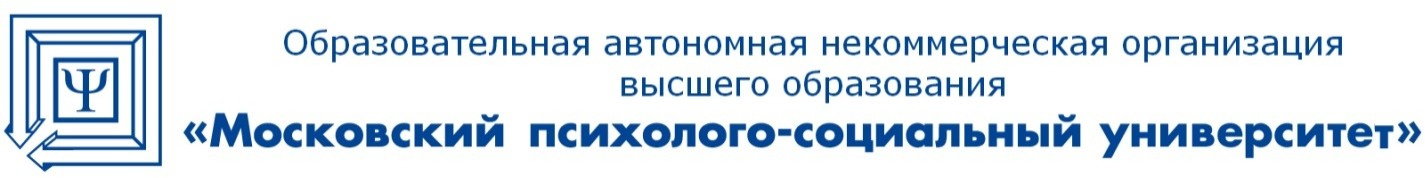 На правах рукописиФАМИЛИЯ, ИМЯ, ОТЧЕСТВОНАЗВАНИЕ ДИССЕРТАЦИИНаправление подготовки «Наименование направления подготовки» Направленность (профиль) подготовки «Наименования профиля подготовки»Шифр и наименование специальности(по Номенклатуре специальностей научных работников)Диссертация на соискание ученой степеникандидата	наукНаучный руководитель ученая степень, ученое звание, Фамилия, инициалыГород – годЛист регистрации измененийКод компетенцииСодержание компетенцииРезультаты обученияУК-1способность к критическому анализу и оценке современных научных достижений, генерированию новых идей при решении исследовательских и практических задач, в том числе в междисциплинарных областяхЗнать: основные методы критического анализа, оценки современных научных достижений, генерирования   новых идейУметь: анализировать и оценивать современные научные достижения, генерировать новые исследовательские и практические идеиВладеть: навыками решения исследовательских	и практических задач, в том числе в междисциплинарных областяхУК-2способность проектировать и осуществлять комплексные исследования, в том числе междисциплинарные, на основе целостного системного научного мировоззрения с использованием знаний в области истории и философии наукиЗнать:  историю	и философию науки, сущность и особенности комплексных исследованийУметь: проектировать и осуществлять	комплексные исследования, в том числе междисциплинарныеВладеть:  навыками использования целостного  системного	 научного мировоззрения при проведении  исследованийУК-3готовность участвовать в работе российских и международных исследовательских коллективов по решению научных и научно- образовательных задачЗнать: сущность и особенности научного взаимодействия в российских и международных исследовательских коллективахУметь:	решать	современные  научные и научно-образовательные задачиВладеть:  навыками  коллективного научно- исследовательскоговзаимодействияУК-4готовность использовать современные методы и технологии научной коммуникации на государственном и иностранном языкахЗнать:	современные методы и технологии научной коммуникацииУметь:	грамотно коммуницировать с отечественными и зарубежными исследователямиВладеть: навыками организации и поддержки научной коммуникацииУК-5способность следовать этическим нормам в профессиональной деятельностиЗнать:	содержание этических   норм профессиональной деятельностиУметь: обеспечивать реализацию   этических норм профессиональной деятельностиВладеть: навыками следования  этическим нормам	в профессиональной деятельностиУК-6способность планировать и решать задачи собственного профессионального и личностного развитияЗнать: сущность и особенности   профессионального и личностного саморазвитияУметь: решать актуальные задачи профессионального и  личностного саморазвитияВладеть: навыками планирования и постановки задач собственного профессионального и личностного развитияОПК-1владение методологией и методами педагогического исследованияЗнать: содержание и особенности методологии педагогического исследованияУметь:	применять методы педагогического исследованияВладеть навыками использования методов педагогического исследованияОПК-2владение культурой научного исследования в области педагогических наук, в том числе с использованием информационных и коммуникационных технологийЗнать: содержание и особенности культуры научного исследованияв области педагогических наукУметь:	воплощать культуру научного исследования в области педагогических наукВладеть: навыками      использования информационных  и коммуникационных технологий   в научных исследованиях в области педагогических наукОПК-3способность интерпретировать результаты педагогического исследования, оценивать границы их применимости, возможные риски их внедрения вобразовательной и социокультурной среде, перспективы дальнейших исследованийЗнать:	основные особенности  получения результатов педагогических исследованийУметь: определять перспективы дальнейших педагогических исследованийВладеть: навыками  интерпретации результатов  педагогического исследования, навыками оценки границ применимости результатов  педагогического исследования и возможных рисков их внедрения  в образовательной и социокультурной средеОПК-4готовность организовать работу исследовательского коллектива в области педагогических наукЗнать: содержание и особенности работы	исследовательского коллектива в области педагогических наукУметь: обеспечить работу    исследовательского коллектива в области педагогических наукВладеть: навыками организации работы исследовательского  коллектива в области педагогических наукОПК-5способность моделировать, осуществлять и оценивать образовательный процесс и проектировать программы дополнительного профессионального образования в соответствии с потребностями работодателяЗнать: механизмы анализа потребностей работодателейУметь: проектировать программы дополнительного профессионального образованияВладеть: навыками обеспечения   процесса дополнительного профессионального образованияОПК-6способность обоснованно выбирать и эффективно использовать образовательные технологии, методы и средства обучения и воспитания с целью обеспечения планируемого уровня личностного и профессионального развития обучающегосяЗнать: сущность и особенности процесса личностного и профессионального развития  обучающихся	по образовательным программам высшего образованияУметь: обоснованно выбирать образовательные технологии, методы и средства обучения и воспитания обучающихся по образовательным программам  высшего образованияВладеть: навыками использования образовательных технологий, методов и средств обучения и воспитания обучающихся по образовательным программам высшего образованияОПК-7способность проводить анализ образовательной деятельности организаций посредством экспертной оценки и проектировать программы их развитияЗнать: содержание и особенности анализа	образовательной деятельности организацийУметь: проектировать программы  развития образовательной деятельности организацийВладеть: навыками проведения экспертной оценки  образовательной деятельности организацийОПК-8готовность к преподавательской деятельности по основным образовательным программам высшего образованияЗнать: содержание и особенности  основных образовательных программ высшего образованияУметь: обеспечивать реализацию  основных образовательных программ высшего образованияВладеть: навыками  преподавательской деятельности в вузеПК-1способность к теоретическому анализу исторического развития отечественных и зарубежных образовательных теорий, концепций, систем и практики образованияЗнать: сущность и особенности исторического развития    основных отечественных и зарубежных образовательных теорий, концепций, систем образованияУметь: применять теоретический анализ	как метод историко-педагогического исследованияВладеть: навыками исследования исторического развития теории и практики образованияПК-2способность самостоятельно определять исследовательские задачи, направленные на решение фундаментальных и прикладных проблем в области образованияЗнать: особенности соотнесения  цели и задач в научно-педагогических исследованияхУметь: определять актуальные   фундаментальные и прикладные проблемы в области образованияВладеть:  навыками постановки  научно-педагогических исследовательских задачПК-3способность самостоятельно планировать и проводить исследования образовательных процессов и социальных явленийЗнать: специфику современных исследований образовательных  процессов и социальных явленийУметь: самостоятельно  планировать исследования образовательных процессов и    социальных явленийВладеть: навыками   самостоятельного проведения исследований образовательных  процессов и социальных явленийПК-4способность получать новыенаучные и прикладные результаты исследований теорий и концепций обучения, воспитания и образованияЗнать: сущность новизны результатов изучения теорий и концепций обучения, воспитания и образованияУметь:	самостоятельно проводить результативные  исследования теорий и  концепций обучения, воспитания и образованияВладеть: навыками получения новых научных и прикладных результатов педагогических исследованийТрудоемкость1 курс2 курс3 курсОчная форма обученияОчная форма обученияОчная форма обученияОчная форма обучения135 ЗЕ4860 часов90 недель42 ЗЕ1512 часов28 недель42 ЗЕ1512 часов28 недель51 ЗЕ  1836 часов  34 недели-№РазделОписание раздела1.Определение направления научного исследованияНаправление научного исследования выбирается в соответствии с направлением подготовки, направленностью (профилем) подготовки, научными интересами обучающегося, научными областями исследований, утвержденными в паспорте научной специальности соответствующей направленности (профилю) подготовки аспиранта и основным направлениям научно-исследовательской деятельности выпускающей кафедры.2.Назначение научного руководителя обучающемусяРешение о назначении научного руководителя аспиранту осуществляется в соответствии со сферой научных интересов обучающегося, с учетом научно-педагогическойнагрузки профессорско-преподавательского состава и утверждается на заседании выпускающей кафедры.3.Утверждениетемы научно- квалификационной работы (диссертации)Тема научно-квалификационной работы (диссертации) обсуждается на заседании выпускающей кафедры и оформляется протоколом заседания кафедры, с последующим рассмотрением на Совете факультета, после чего утверждается на заседании Ученого совета Университета и оформляется приказом Университета не позднее трех месяцев со дня зачисления аспиранта.4.Разработка и согласование индивидуального учебного плана  работы аспирантаОсновной формой отчетности аспиранта является индивидуальный учебный план работы. Обучающийся составляет индивидуальный учебный план работы на каждый учебный год и согласовывает его с научным руководителем.5.Проведение научных   исследований по избранной теме  научно- квалификационной работы (диссертации)Проведение научных исследований по избранной теме научно-квалификационной	работы (диссертации) осуществляется в соответствии с программой научно- исследовательской деятельности и индивидуальным учебным планом работы аспиранта под руководством научного руководителя аспиранта.6.Оформление  отчета  аспиранта по  результатам выполнения НИД и   подготовки НКР (диссертации)По итогам каждого учебного года обучающийся оформляет отчет по результатам выполнения НИД и подготовки НКР (диссертации) за учебный год и согласовывает его с научным руководителем и заведующим кафедрой. Форма отчета аспиранта входит в структуру индивидуального учебного плана работы аспиранта.7.Подведение итогов по результатам выполнения НИД	и подготовки НКР(диссертации)По результатам рассмотрения отчета аспиранта научный руководитель оформляет заключение, которое должно содержать подтверждение актуальности научно- квалификационной работы (диссертации), характеризовать научную новизну, достоинства и недостатки работы, практическую значимость исследования и отражать сведения о работе обучающегося в период прохождения НИД и подготовки НКР (диссертации). Форма заключения научного руководителя входит в структуру индивидуального учебного плана работы аспиранта.8.Сдача зачета по НИД и	подготовке НКР (диссертации)Промежуточная аттестация по итогам НИД и подготовки НКР (диссертации) проводится в форме зачета с оценкой.№ п/пРазделВиды работы, трудоемкость (в часах)Виды работы, трудоемкость (в часах)Виды работы, трудоемкость (в часах)Виды работы, трудоемкость (в часах)Форма текущего контроляФорма текущего контроля№ п/пРазделОчная форма обученияОчная форма обученияОчная форма обученияОчная форма обученияФорма текущего контроляФорма текущего контроля№ п/пРазделКурсКурсКурсКол- во  часов1.Рассредоточенная научно-исследовательская деятельностьРассредоточенная научно-исследовательская деятельностьРассредоточенная научно-исследовательская деятельностьРассредоточенная научно-исследовательская деятельностьРассредоточенная научно-исследовательская деятельностьРассредоточенная научно-исследовательская деятельностьРассредоточенная научно-исследовательская деятельность1.Инструктаж по общим вопросам. Составление плана работы.  Определение темы научно- квалификационной	работы (диссертации).    Обоснование актуальности темы исследования. Составление рабочего варианта  структуры диссертации.  Сбор и  реферирование научной литературы  по теме  диссертации. Работа с первоисточниками, монографиями, авторефератами и		диссертационными исследованиями. Консультирование с научным руководителем  кафедры. Написание первой главы диссертации. Опубликование тезисов докладов, подготовка к публикации статей. Участие в научно-практических семинарах, конференциях, конгрессах1111300Собеседование с научным руководителемСобеседование с научным руководителем1.Концентрированная научно-исследовательская деятельностьКонцентрированная научно-исследовательская деятельностьКонцентрированная научно-исследовательская деятельностьКонцентрированная научно-исследовательская деятельностьКонцентрированная научно-исследовательская деятельностьКонцентрированная научно-исследовательская деятельностьКонцентрированная научно-исследовательская деятельность1.Участие в научно- исследовательском семинаре для аспирантов, который проводит ППС кафедры. Подготовка доклада и выступления на научной конференции аспирантов и молодых ученых Университета.111100Собеседование с научным руководителемСобеседование с научным руководителем1.Участие в научно-исследовательской	работе кафедры в рамках грантов, договоров и др.111112Собеседование с научным руководителемСобеседование с научным руководителем1.Промежуточная аттестация: зачет с оценкой (заслушивание отчета аспиранта)Промежуточная аттестация: зачет с оценкой (заслушивание отчета аспиранта)Промежуточная аттестация: зачет с оценкой (заслушивание отчета аспиранта)Промежуточная аттестация: зачет с оценкой (заслушивание отчета аспиранта)Промежуточная аттестация: зачет с оценкой (заслушивание отчета аспиранта)Промежуточная аттестация: зачет с оценкой (заслушивание отчета аспиранта)Промежуточная аттестация: зачет с оценкой (заслушивание отчета аспиранта)1.ИТОГО 1 курс15121.2. Рассредоточенная научно-исследовательская деятельность2. Рассредоточенная научно-исследовательская деятельность2. Рассредоточенная научно-исследовательская деятельность2. Рассредоточенная научно-исследовательская деятельность2. Рассредоточенная научно-исследовательская деятельность2. Рассредоточенная научно-исследовательская деятельность2. Рассредоточенная научно-исследовательская деятельность1.Определение окончательного варианта темы научно- квалификационной работы (диссертации). Изучение актуального состояния и степени  разработанности научной проблемы: разработка и обоснование теоретической основы  исследования, определение авторской позиции в части     научной новизны, критический анализ имеющихся методик, применяемых для изучения состояния объекта и предмета исследования, выбор технологии исследования,Разработка собственной методики анализа исследуемых процессов, явлений и др. Проектирование и прогнозирование результатов исследования. Проведение и анализ  результатов   констатирующего этапа эксперимента; работа по реализации формирующего этапа эксперимента. Оформление окончательного варианта структуры научно- квалификационной работы (диссертации).  Написание  второй главы диссертации. Подготовка к публикации статей. Участие в научно- практических семинарах, конференциях, конгрессах.2221300Собеседование с научным руководителемСобеседование с научным руководителем1.Концентрированная научно-исследовательская деятельностьКонцентрированная научно-исследовательская деятельностьКонцентрированная научно-исследовательская деятельностьКонцентрированная научно-исследовательская деятельностьКонцентрированная научно-исследовательская деятельностьКонцентрированная научно-исследовательская деятельностьКонцентрированная научно-исследовательская деятельность1.Участие в научно- исследовательском семинаре для аспирантов, который проводит ППС кафедры. Подготовка доклада и выступления на научной конференции аспирантов и молодых ученых Университета.222100Собеседование с научным руководителемСобеседование с научным руководителем1.Участие в научно-исследовательской	работе кафедры в рамках грантов, договоров и др.222112Собеседование с научным руководителемСобеседование с научным руководителем1.Промежуточная аттестация: зачет с оценкой (заслушивание отчета аспиранта)Промежуточная аттестация: зачет с оценкой (заслушивание отчета аспиранта)Промежуточная аттестация: зачет с оценкой (заслушивание отчета аспиранта)Промежуточная аттестация: зачет с оценкой (заслушивание отчета аспиранта)Промежуточная аттестация: зачет с оценкой (заслушивание отчета аспиранта)Промежуточная аттестация: зачет с оценкой (заслушивание отчета аспиранта)Промежуточная аттестация: зачет с оценкой (заслушивание отчета аспиранта)1.ИТОГО 2 курс1512Рассредоточенная научно-исследовательская деятельностьРассредоточенная научно-исследовательская деятельностьРассредоточенная научно-исследовательская деятельностьРассредоточенная научно-исследовательская деятельностьРассредоточенная научно-исследовательская деятельностьРассредоточенная научно-исследовательская деятельностьРассредоточенная научно-исследовательская деятельность3Очная форма обучения: Внедрение материалов научно- исследовательской деятельности в практику,  систематизация, анализ, обобщение данных экспериментальной работы;   корректировка научного  аппарата исследования,Разработка рекомендаций, формулирование выводов	и заключения,  оформление    итогового варианта текста научно-квалификационной работы (диссертации), оформление рабочего варианта текста научного  доклада. Подготовка к публикации статей. Участие в  научно- практических  семинарах, конференциях, конгресса3331600Собеседование с научным руководителемСобеседование с научным руководителемКонцентрированная научно-исследовательская деятельностьКонцентрированная научно-исследовательская деятельностьКонцентрированная научно-исследовательская деятельностьКонцентрированная научно-исследовательская деятельностьКонцентрированная научно-исследовательская деятельностьКонцентрированная научно-исследовательская деятельностьКонцентрированная научно-исследовательская деятельностьУчастие в научно- исследовательском семинаре для аспирантов, который проводит ППС кафедры.  ПодготовкаДоклада и выступления на научной конференции аспирантов и молодых ученых Университета.Участие в научно- исследовательском семинаре для аспирантов, который проводит ППС кафедры.  ПодготовкаДоклада и выступления на научной конференции аспирантов и молодых ученых Университета.3100100100Собеседование с научным руководителемУчастие в научно-исследовательской	работе кафедры в рамках грантов, договоров и др.Участие в научно-исследовательской	работе кафедры в рамках грантов, договоров и др.3136136136Собеседование с научным руководителемПромежуточная аттестация: зачет с оценкой (заслушивание отчета аспиранта)Промежуточная аттестация: зачет с оценкой (заслушивание отчета аспиранта)Промежуточная аттестация: зачет с оценкой (заслушивание отчета аспиранта)Промежуточная аттестация: зачет с оценкой (заслушивание отчета аспиранта)Промежуточная аттестация: зачет с оценкой (заслушивание отчета аспиранта)Промежуточная аттестация: зачет с оценкой (заслушивание отчета аспиранта)Промежуточная аттестация: зачет с оценкой (заслушивание отчета аспиранта)ИТОГО 3 курсИТОГО 3 курс1836183618364ИТОГО 3 курсИТОГО 3 курс1836183618364Концентрированная научно-исследовательская деятельностьКонцентрированная научно-исследовательская деятельностьКонцентрированная научно-исследовательская деятельностьКонцентрированная научно-исследовательская деятельностьКонцентрированная научно-исследовательская деятельностьКонцентрированная научно-исследовательская деятельностьКонцентрированная научно-исследовательская деятельностьУчастие в научно- исследовательском семинаре для аспирантов, который проводит ППС кафедры. Подготовка доклада и выступления на научной		конференции аспирантов и молодых ученых Университета.Участие в научно- исследовательском семинаре для аспирантов, который проводит ППС кафедры. Подготовка доклада и выступления на научной		конференции аспирантов и молодых ученых Университета.----4Участие в научно-исследовательской	работе кафедры в рамках грантов, договоров и др.Участие в научно-исследовательской	работе кафедры в рамках грантов, договоров и др.----4Промежуточная аттестация: зачет с оценкой (заслушивание отчета аспиранта)Промежуточная аттестация: зачет с оценкой (заслушивание отчета аспиранта)Промежуточная аттестация: зачет с оценкой (заслушивание отчета аспиранта)Промежуточная аттестация: зачет с оценкой (заслушивание отчета аспиранта)Промежуточная аттестация: зачет с оценкой (заслушивание отчета аспиранта)Промежуточная аттестация: зачет с оценкой (заслушивание отчета аспиранта)Промежуточная аттестация: зачет с оценкой (заслушивание отчета аспиранта)ИТОГО 4 курсИТОГО 4 курсВСЕГО:ВСЕГО:486048604860Код компетенцииЭтапы формированиякомпетенцийПоказатель оцениваниякомпетенцииКритерии и шкалы оцениванияУК-1 УК-2 УК-3 УК-4 УК-5 УК-6 ОПК-1 ОПК-2 ОПК-3 ОПК-4 ОПК-5 ОПК-6 ОПК-7 ОПК-8 ПК-1 ПК-2 ПК-3 ПК-4Этап формирования знанийИндивидуальный учебный план работы аспиранта (план работы аспиранта, отчет аспиранта, заключение научного руководителя)Формальный критерий: обучающийся	в установленные  сроки  представил отчетную документацию по итогам НИД и подготовки диссертации технически  грамотно оформленную и   четко структурированную  – «зачтено» («отлично»); Обучающийся в установленные сроки    представил отчетную  документацию по итогам НИД и подготовки диссертации четко структурированную, но содержащую некоторые неточности в техническом оформлении – «зачтено» («хорошо»);обучающийся	в установленные сроки  представил	 отчетную документацию по итогам НИД и подготовки диссертации не везде четко структурированную и содержащую некоторые неточности в техническом оформлении – «зачтено» («удовлетворительно»); обучающийся   в  установленные сроки не  представил	 отчетную документацию по итогам НИД и подготовки диссертации или представил неструктурированный,	не оформленный ее вариант – «не зачтено»(«неудовлетворительно»)УК-1 УК-2 УК-3 УК-4 УК-5 УК-6 ОПК-1 ОПК-2 ОПК-3 ОПК-4 ОПК-5 ОПК-6 ОПК-7 ОПК-8 ПК-1 ПК-2 ПК-3 ПК-4Этап формирования уменийИндивидуальный учебный план работы аспиранта (план работы аспиранта, отчет аспиранта, заключение научного руководителя)Содержательный критерий: Индивидуальные задания  научного руководителя  выполнены четко, верно, даны ясные аналитические  выводы,	подкрепленные теорией, критерии оценки научно-исследовательской деятельности и подготовки диссертации (таблицы 3,4) полностью выполнены – «зачтено» («отлично»); индивидуальные задания    научного руководителя выполнены  не  всегда  четко,	но верно,  даны  ясные аналитические  выводы,	 подкрепленные теорией, критерии оценки    научно-исследовательской  деятельности  и подготовки диссертации (таблицы 3,4) полностью выполнены – «зачтено» («хорошо»); индивидуальные  задания научного руководителя выполнены не всегда четко и верно, но были   исправлены, даны  аналитические выводы, подкрепленные теорией, критерии оценки научно- исследовательской деятельности и подготовки  диссертации  (таблицы 3,4)	 полностью  выполнены	– «зачтено» («удовлетворительно»); индивидуальные задания  научного руководителя не выполнены, критерии оценки научно- исследовательской деятельности и подготовки диссертации (таблицы 3, 4) не выполнены – «не зачтено» («неудовлетворительно»)УК-1 УК-2 УК-3 УК-4 УК-5 УК-6 ОПК-1 ОПК-2 ОПК-3 ОПК-4 ОПК-5 ОПК-6 ОПК-7 ОПК-8 ПК-1 ПК-2 ПК-3 ПК-4Этап формирования навыков и получения опытаИндивидуальный учебный план работы аспиранта (план работы аспиранта, отчет аспиранта, заключение научного руководителя)Презентационный  критерий: защита отчета проведена с использованием мультимедийных средств,   на	заданные вопросы    обучающийся	представил четкие и полные ответы – «зачтено» («отлично»); защита отчета проведена с использованием мультимедийных средств,   на заданные вопросы  обучающийся представил не всегда  четкие, но  полные ответы – «зачтено» («хорошо»); защита отчета проведена с  использованием мультимедийных средств,      на заданные  вопросы  обучающийся	 представил  не всегда четкие и полные   ответы, но скорректировал    недостатки  в ходе   обсуждения – «зачтено» («удовлетворительно»); защита отчета	не проведена, на заданные вопросы обучающихся не представил ответы – «не зачтено» («неудовлетворительно»)Критерии/КурсыКритерии/Курсы1 курс2 курс3 курсОсновные аттестационные критерииОсновные аттестационные критерииОсновные аттестационные критерииОсновные аттестационные критерииОсновные аттестационные критерииКоличество публикацийТезисы и статьи123Количество публикацийСтатьи	в	рецензируемых журналах ВАК-12Участие в научных       мероприятияхВыступление с докладом (публикация)	на  конференциях, конгрессах, семинарах и т.п.135Процесс обученияУтверждена	тема	диссертации111Процесс обученияОбоснована актуальность диссертации111Процесс обученияОпределена	и	составлена структура диссертации111Процесс обученияСоставлен список литературыпо теме диссертации111Объем выполненных теоретических и прикладных исследований, необходимых для диссертации и готовность ее текста в %Объем выполненных теоретических и прикладных исследований, необходимых для диссертации и готовность ее текста в %3575100Дополнительные аттестационные критерииДополнительные аттестационные критерииДополнительные аттестационные критерииДополнительные аттестационные критерииДополнительные аттестационные критерииСтатьи в Scopus и Web of scienceСтатьи в Scopus и Web of science111Статьи в международных журналахСтатьи в международных журналах111МонографииМонографии111Патенты и изобретенияПатенты и изобретения111№Код компетенцииЭтапы формированиякомпетенцийТиповые контрольные задания1.УК-1,2.,3,4,5,6;ОПК-1,2,3,4,5,6,7,8; ПК-1,2,3,4Этап формирования знанийИзучите рабочую программу НИД и подготовки НКР (диссертации).Ознакомьтесь с учредительными документами,	регламентирующими деятельность организации.Получите индивидуальное задание на НИД.2.УК-1,2.,3,4,5,6;ОПК-1,2,3,4,5,6,7,8; ПК-1,2,3,4Этап формирования уменийВыберите интересующие Вас актуальные проблемы по направлению исследования.Сформируйте ресурсно-информационную базу для решения проблемы будущего исследования.Сформулируйте цель и задачи исследования, а также рабочую гипотезу.Определите современные методы науки для использования при проведении самостоятельного исследования.Определите виды контрольно- измерительных материалов, в том числе, на основе информационных технологий и на основе применения зарубежного опыта для использования в исследовании.Отберите и проанализируйте необходимые научные источники по одной конкретной проблеме будущего исследования.Проведите подбор методов исследования для выполнения индивидуального задания по НИД.Соберите необходимый эмпирический материал для подтверждения рабочей гипотезы исследования.Проведите обработку эмпирического материала.Изучите и проанализируйте локальные нормативные акты и подберите научные источники.Проведите анализ эмпирического материала.Предложите рекомендации для повышения эффективности полученных результатов исследования.Проанализируйте и оцените результаты после учета рекомендаций в образовательном учреждении.Смоделируйте возможные варианты эффективных решений в образовательном учреждении.Обработайте и проанализируйте результаты исследования.Обобщите и систематизируйте результаты исследования, сформулируйте выводы и заключение.3.УК-1,2.,3,4,5,6;ОПК-1,2,3,4,5,6,7,8; ПК-1,2,3,4Этап формирования навыков и получения опытаПримите участие в научно- исследовательских и научно-практических конференциях вузов, которые касаются проблемы вашего исследования.Подготовьте доклад на научную конференцию, конгресс, семинар.Подготовьте научную статью по результатам исследования.Подготовьте заявки на патент или на участие в гранте.Используйте творческий подход при проведении исследования и отразите его в отчетной документации.Подготовьте отчетную документацию.№ п/пСодержание измененияРеквизиты документов об утвержденииизмененияРеквизиты документов об утвержденииизмененияДатавведенияизмененияУтверждена и введена в действие решением кафедры и Ученого совета МПСУ на основании Федерального государственного образовательного стандарта высшего образования по направлению подготовки 37.06.01 Психологические науки (уровень подготовки кадров высшей квалификации), утвержденного приказом Министерства образования и науки РФ от 30 июля 2014 г. № 897 Протокол заседания кафедры№1 от «16» сентября2014 годаПротокол заседания Ученого совета№1от «29» сентября2014 года30.09.2014Актуализирована в соответствии с Приказом Минобрнауки России от 30.04.2015 №464Протокол заседания кафедры№12 от «17» июня2015 годаПротокол заседания Ученого совета№11от «29» июля2015 года01.09.2015Актуализирована с учетом развития науки, культуры, экономики, техники, технологий и социальной сферы.Протокол заседания кафедры№9 от «17» мая2016 годаПротокол заседания Ученого совета№8 от «30» мая2016 года01.09.2016Актуализирована с учетом развития науки, культуры, экономики, техники, технологий и социальной сферы.Протокол заседания кафедры№7 от «21» марта2017 годаПротокол заседания Ученого совета№7 от «27» марта2017 года01.04.2017Актуализирована с учетом развития науки, культуры, экономики, техники, технологий и социальной сферы.Протокол заседания кафедры№1 от «25» августа2017 годаПротокол заседания Ученого совета№1 от «28» августа2017 года01.09.2017Актуализирована с учетом развития науки, культуры, экономики, техники, технологий и социальной сферы.Протокол заседания кафедры№1от «15» сентября2020 годаПротокол заседания Ученого совета№1от «28» сентября2020 года01.09.2020Актуализирована с учетом развития науки, культуры, экономики, техники, технологий и социальной сферы.Протокол заседания кафедры№7от «14» апреля2021 годаПротокол заседания Ученого совета№7от «15» мая2021 года01.06.2021Актуализирована с учетом развития науки, культуры, экономики, техники, технологий и социальной сферы.Протокол заседания кафедры№8от «12» апреля2022 годаПротокол заседания Ученого совета№9от «25» апреля2022 года01.06.2022